Консультация для занятий с детьми по теменедели «Насекомые »Образовательная область «Познавательное развитие»Формирование элементарных математических представленийТема: Сосчитай в пределах 5.  Что было раньше, что потом.Цель: закрепление представления об изменении окружающего мира со временем, о временных отношениях «раньше» - «позже» («сначала» - «потом», тренировать умение понимать и правильно употреблять в речи слова «раньше», «позже», составлять сериационный ряд по данным временным отношениям;Задачи:- закрепить умение считать в пределах пяти.- учить пользоваться в речи словами – понятиями: сначала, потом, до, после, раньше позже.- развивать «чувство времени», умение беречь время, регулировать свою деятельность в соответствии со временем.Материал: альбом с семейными фотографиями, изображение детенышей диких животных, карточки для восстановления последовательности событий.Игра «Фотографии»Рассмотрите с ребенком ваши семейные фотографии. Найдите себя в раннем возрасте, подростковом и настоящем. Найдите отличия между фотографиями, определите с ребенком какая фотография была сделана «сначала», «потом» и «позже».Найдите фотографии ребенка, когда он был совсем маленьким, один годик и три годика.Задавайте вопросы ребенку, пусть он отвечает на них применяя вспомогательные наречия: - А чем отличаются эти фотографии?- Какая фотография была сделана сначала, потом, самой последней?- В какой последовательности их можно разложить?Игра «Назови правильно».Рассмотрите с малышом картинки детёнышей животных: медвежонка, зайчонка, бельчонка и лисёнка.Скажите ребенку, что  зверушки тоже любят фотографироваться, и предложите ребенку их сфотографировать с помощью предмета заместителя. Задайте вопросы малышу:- Кто изображен на этих фотографиях?- Как эти звери будут называться позже, когда вырастут?Ответ ребенка должны звучать примерно так: зайчонок позже станет зайцем, лисёнок позже станет лисой и т. д. 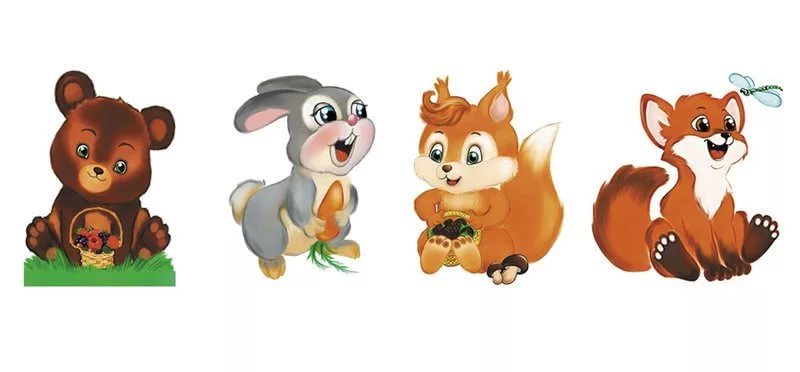 Покажите ребенку изображения взрослых зверей.- Как эти звери назывались раньше, когда были маленькими? (Медведь раньше был медвежонок и т. д.) 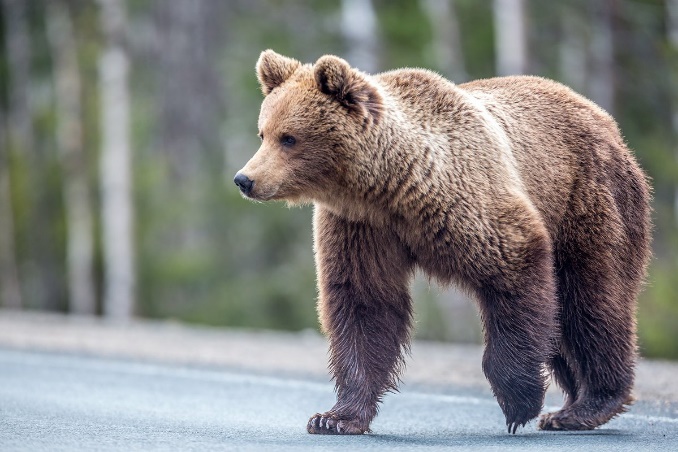 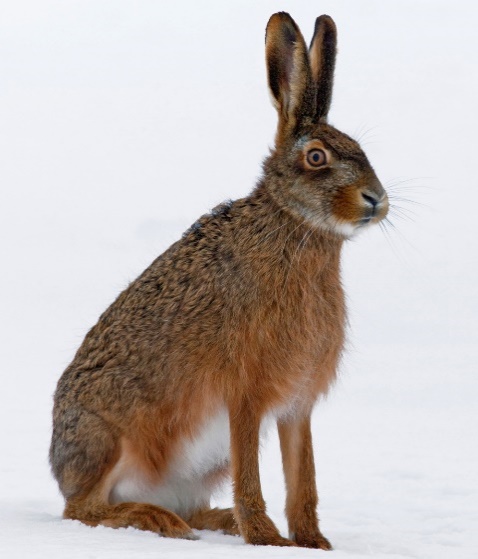 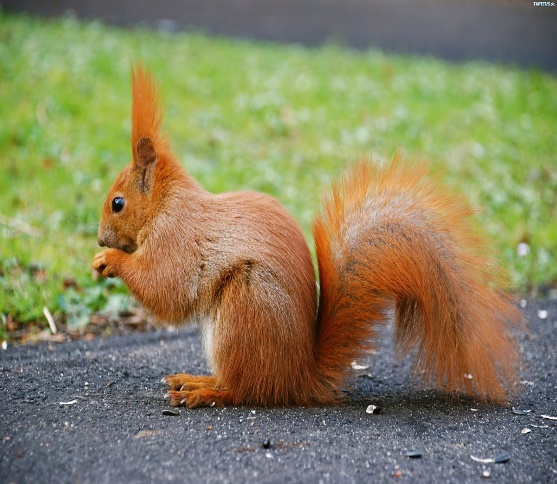 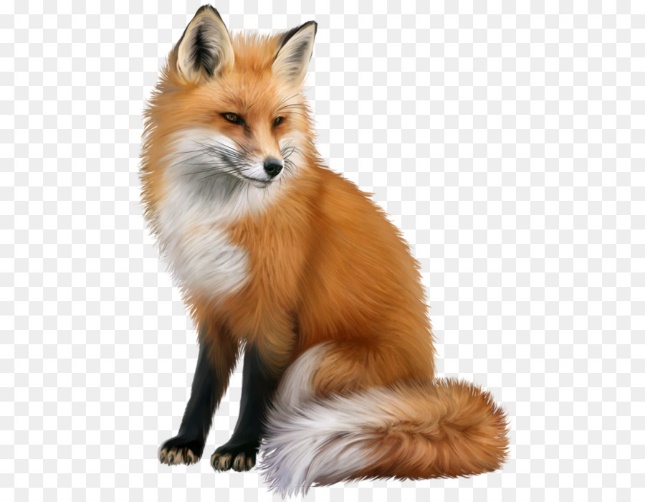  Звери  хотят поиграть в игру «Раньше – позже».Задайте ребенку вопросы от лица животных:- Что бывает раньше – завтрак или обед?- Что бывает позже – полдник или ужин?-Кем бы ты хотел стать позже, когда вырастишь?Игра «Назови последовательность».Вспомните с ребенком, как появляется бабочка, пусть ребенок сам расскажет, что он знает о волшебном превращении гусеницы в бабочку. Потом рассмотрите данную картинку.При пояснении последовательности изображений на карточке используйте термины «раньше», «позже». 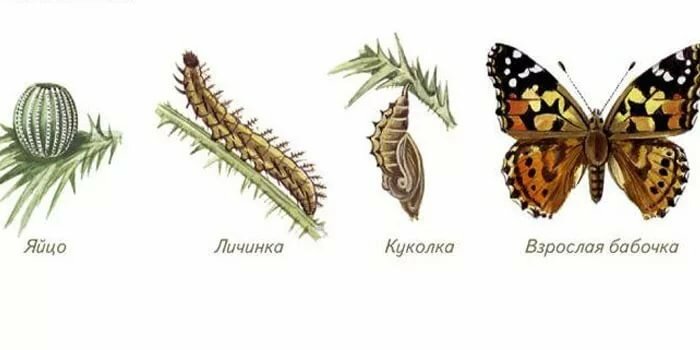 Игры на закрепление счета в пределах пяти.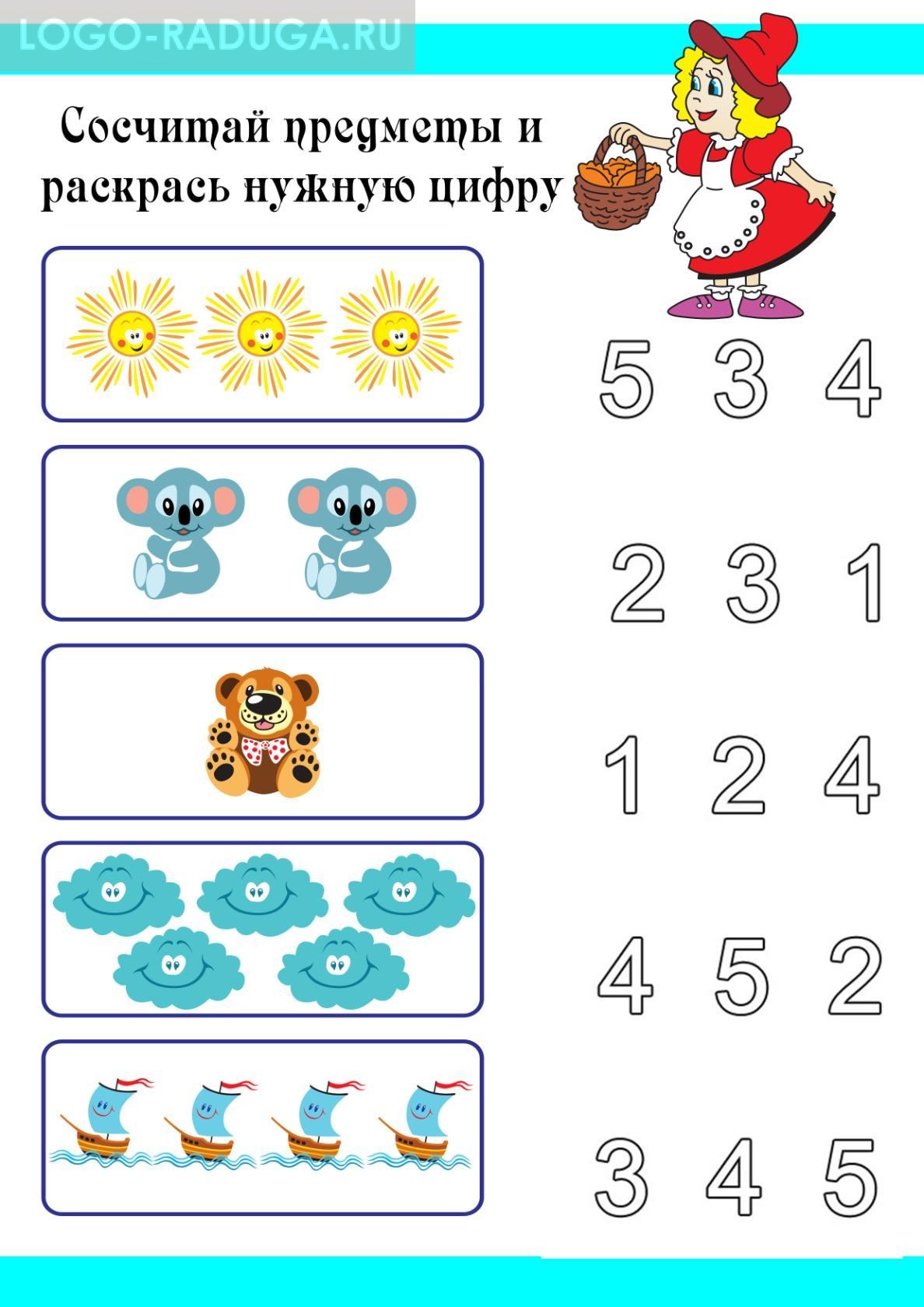 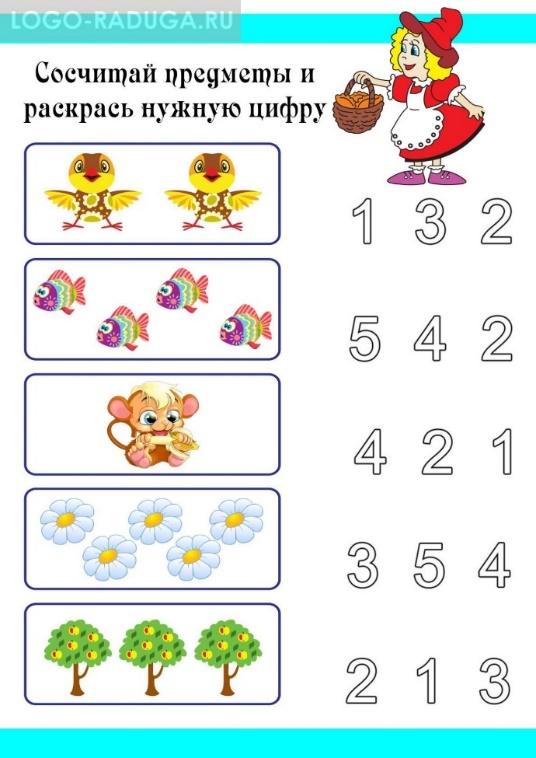 